La Dirección General de Proveeduría de la Universidad Nacional Autónoma de México (UNAM), con domicilio en Avenida Revolución No. 2040, Colonia Ciudad Universitaria, Alcaldía Coyoacán, C.P. 04510, Ciudad de México, recaba sus datos personales y es responsable del tratamiento que se les dé.De conformidad con el Acuerdo que reorganiza a la Secretaría Administrativa de la Universidad Nacional Autónoma de México, publicado en la Gaceta UNAM el 23 de noviembre de 2015, si usted es proveedor, contratista, distribuidor, licitante u oferente (nacional o extranjero) de adquisiciones, arrendamientos de bienes muebles, servicios de la Universidad, los datos personales que recabamos de usted serán utilizados para las siguientes finalidades:Planear, organizar procedimientos y adjudicaciones de adquisiciones y arrendamientos de bienes muebles y contrataciones de servicios, tanto de origen nacional como extranjero;Controlar el almacenamiento y suministro de bienes requeridos para el desempeño de las actividades de la Universidad;Realizar los estudios para la mejor selección de bienes muebles y servicios que le soliciten las entidades y dependencias universitarias;Importar bienes y artículos de fabricación extranjera, que soliciten las entidades y dependencias universitarias;Cumplir con las obligaciones contraídas con proveedores, entre ellos, el procesamiento y formalización de pagos;Realizar invitaciones a cuando menos tres personas; Elaborar formatos relacionados a los actos de junta de aclaraciones, presentación y apertura de proposiciones y de fallo.Celebrar contratos y los convenios modificatorios; y  Realizar notificaciones, avisos y atención a proveedores y oferentes relativos a los procedimientos de contratación. Recabamos sus datos personales al usar los mecanismos remotos de comunicación electrónica consistentes en la página web institucional: http://www.proveeduria.unam.mx, correo electrónico institucional y la entrega de documentación en las oficinas de esta dependencia administrativa; entre los cuales se encuentran los siguientes datos personales:Si es persona física proveedora, contratista, distribuidora, licitante u oferente nacional o extranjero): Nombres y apellidos, domicilio, teléfonos de contacto (celular y fijo), dirección de correo electrónico, acta de nacimiento; Registro Federal de Contribuyentes (RFC), identificación oficial vigente con fotografía de la persona, cédula de identificación fiscal y constancia de situación fiscal actualizada a la fecha del trámite; acuse de recibo con cadena electrónica de declaración anual del impuesto sobre la renta del ejercicio anual inmediato anterior o la última bimestral, de acuerdo al régimen fiscal; acuse de recibo con cadena electrónica de comprobante del último pago del impuesto sobre la renta e IVA; registro ante el IMSS o en su caso, carta que indique el motivo de no afiliación; carta poder, si la persona que realiza un trámite de proveedor no es el titular, identificación oficial vigente con fotografía, tanto de quien recibe y de quien otorga el poder; estados financieros o balance general del año fiscal inmediato anterior, con firma y número de cédula profesional del contador que los elaboró o justificación de no tener obligación de presentarlos; en caso de ser fabricante, presentar la patente o licencia que ampara los bienes que produce; si es distribuidor, presentar cartas de distribuidor, fabricante o mayorista de los bienes que comercializa; y número y datos de cuenta bancaria.Si es persona moral proveedora, contratista, distribuidora, licitante u oferente (nacional o extranjero): Denominación o razón social, Registro Federal de Contribuyentes (RFC), domicilio, teléfonos de contacto (celular y fijo), dirección de correo electrónico, acta Constitutiva de la empresa, sus protocolizaciones y modificaciones,  el nombre del e identificación oficial vigente con fotografía del representante legal, poder notarial para pleitos y cobranzas del representante legal; carta poder en original, si la persona que realiza el trámite no es el representante legal; cédula de identificación fiscal y constancia de situación fiscal actualizada, acuse de recibo con cadena electrónica de declaración anual del Impuesto Sobre la Renta del ejercicio anual inmediato anterior; acuse de recibo con cadena electrónica del comprobante del último pago del Impuesto Sobre la Renta e IVA; registro ante el IMSS o carta que indique el motivo de no afiliación al IMSS; estados financieros o balance general, correspondientes al año fiscal inmediato anterior, con firma y número de cédula profesional del contador que lo elaboró; en caso de ser fabricante, presentar copia de la patente o licencia que amparan los bienes que produce; y número y datos de cuenta bancaria.Cuando se recaben datos personales sensibles se le solicitará su consentimiento expreso y por escrito para su tratamiento, a través de su firma autógrafa, firma electrónica o cualquier mecanismo de autenticación que al efecto se establezca, salvo en los casos previstos en el artículo 22 de la Ley General de Protección de Datos Personales en Posesión de Sujetos Obligados (en adelante LGPDPPSO). Para cumplir las finalidades necesarias anteriormente descritas u otras aquellas exigidas legalmente o por las autoridades competentes podrá transferir sus datos personales.Fundamento para el tratamiento de datos personalesLos artículos 6º, Base A, fracciones II y III, y 16, segundo párrafo, de la Constitución Política de los Estados Unidos Mexicanos; el 3º, fracción XXXIII, 16, 17, 18, 20, 21, 22, 23, 26, 27 y 28 de la LGPDPPSO, así como los numerales del 5 al 19 de los Lineamientos para la Protección de Datos Personales en Posesión de la Universidad Nacional Autónoma de México, publicados en la Gaceta UNAM el 25 de febrero de 2019.Cookies y Web BeaconsEl sitio Web utiliza cookies y web beacons a través de los cuales es posible generar información estadística. Las cookies son archivos generados automáticamente y almacenados en el dispositivo del usuario al acceder a algún sitio específico en Internet, que permiten registrar datos sobre la sesión del usuario, entre otros: sus preferencias para la visualización de las páginas en ese servidor, nombre y contraseña. Asimismo, el sitio Web contiene anuncios que pueden generar cookies. Las web beacons son técnicas que registran la actividad del usuario en cuanto al acceso a cierto tipo de información dentro del sitio Web con propósitos estadísticos y de mejora del sitio. Entre los tipos de información registrados con estas técnicas están:Tipo de navegador y sistema operativo.Si cuenta o no con software como java script o flash.Sitio que visitó antes de entrar al nuestro.Vínculos web que sigue en Internet.Su dirección IP (Internet Protocol).Estas cookies y otras tecnologías pueden ser deshabilitadas. Para conocer cómo hacerlo, consulte los siguientes vínculos:Microsoft Edge: https://support.microsoft.com/es-mx/help/4468242/microsoft-edge-browsing-data-and-privacy-microsoft-privacyMozilla Firefox: https://support.mozilla.org/es/kb/habilitar-y-deshabilitar-cookies-sitios-web-rastrear-preferenciasGoogle Chrome: https://support.google.com/accounts/answer/61416?co=GENIE.Platform%3DDesktop&hl=es Apple Safari: https://support.apple.com/es-es/guide/safari/sfri11471/mac En el caso de empleo de cookies, el botón de "ayuda" que se encuentra en la barra de herramientas de la mayoría de los navegadores, le dirá cómo evitar aceptar nuevas cookies, cómo hacer que el navegador le notifique cuando recibe una nueva cookie o cómo deshabilitar todas las cookies.Ejercicio de derechos ARCO (Acceso, rectificación, cancelación u oposición al uso de sus datos personales) Tiene derecho a conocer qué datos personales tenemos de usted, para qué los utilizamos y las condiciones del uso que les damos (Acceso). Asimismo, es su derecho a solicitar la corrección de su información personal en caso de que esté desactualizada, sea inexacta o incompleta (Rectificación); que la eliminemos de nuestros registros o bases de datos cuando considere que la misma no está siendo utilizada adecuadamente (Cancelación); así como oponerse al uso de sus datos personales para fines específicos (Oposición). Estos derechos se conocen como derechos ARCO.Para ejercer sus derechos de acceso, rectificación, cancelación y oposición puede acudir a la Unidad de Transparencia de la Universidad Nacional Autónoma de México, con domicilio en lado Norponiente del Circuito Estadio Olímpico sin número, a un costado del Anexo de la Facultad de Filosofía y Letras, Ciudad Universitaria, Alcaldía Coyoacán, C.P. 04510, Ciudad de México, o bien por medio de la Plataforma Nacional de Transparencia (http://www.plataformadetransparencia.org.mx).La determinación adoptada, se le comunicará en un plazo máximo de veinte días hábiles contados desde la fecha en que se recibió la solicitud, a efecto de que, si resulta procedente, haga efectiva la misma dentro de los quince días hábiles siguientes a que se comunique la respuesta.Puede revocar el consentimiento que, en su caso, nos haya otorgado para el tratamiento de sus datos personales. Sin embargo, es importante que tenga en cuenta que no en todos los casos podremos atender su solicitud o concluir el uso de forma inmediata, ya que es posible que por alguna obligación legal requiramos seguir tratando sus datos personales. Asimismo, usted deberá considerar que, para ciertos fines, la revocación de su consentimiento implicará que no le podamos seguir prestando el servicio del sistema en línea que nos solicitó, o la conclusión de su relación con nosotros.Modificaciones al Aviso de PrivacidadEl presente aviso de privacidad puede sufrir modificaciones o actualizaciones. Dichas actualizaciones o modificaciones estarán disponibles al público, por lo que podrá consultarlas en el sitio web: http://www.proveeduria.unam.mx en la sección Aviso de Privacidad. Se recomienda y requiere consultar el Aviso de Privacidad, por lo menos semestralmente para estar actualizado de las condiciones y términos de este. Fecha última actualización: 10 de enero de 2020.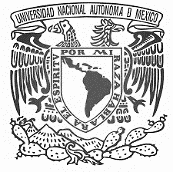 Aviso de Privacidad Integral de la Dirección General de Proveeduría de la UNAM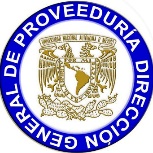 